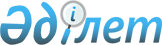 "Өнеркәсіптік қауіпсіздік Декларациясын әзірлеу ережелерін бекіту туралы" Қазақстан Республикасы Төтенше жағдайлар Министрінің 2007 жылғы 29 мамырдағы № 88 бұйрығының күші жойылды деп тану туралыҚазақстан Республикасы Төтенше жағдайлар министрінің 2012 жылғы 8 қазандағы № 453 Бұйрығы.

      «Нормативтік құқықтық актілері туралы» Қазақстан Республикасы Заңының 21-1-бабының 1-тармағына сәйкес, БҰЙЫРАМЫН:



      1. «Өнеркәсіптік қауіпсіздік Декларациясын әзірлеу ережелерін бекіту туралы» Қазақстан Республикасы Төтенше жағдайлар Министрінің 2007 жылғы 29 мамырдағы № 88 бұйрығының күші жойылды деп танылсын (Нормативтік құқықтық актілердің мемлекеттік тіркеу тізімінде № 4759 тіркелінген, Қазақстан Республикасының орталық атқару және өзге де орталық мемлекеттік органдардың актілердің жинағында жарияланған).



      2. Қазақстан Республикасы Төтенше жағдайлар министрлігі Төтенше жағдайларды және өнеркәсіптік қауіпсіздікті мемлекеттік бақылау комитеті осы бұйрықтың күшіне енген күнінен бастап бір апта мерзімде бұйрықтың көшірмесін Қазақстан Республикасы Әділет министрлігіне жіберсін және оның ресми жариялауын қамтамасыз етсін.



      3. Осы бұйрық қол қойылған күнінен бастап қолданысқа енгізіледі.      Министр                                                В. Божко
					© 2012. Қазақстан Республикасы Әділет министрлігінің «Қазақстан Республикасының Заңнама және құқықтық ақпарат институты» ШЖҚ РМК
				